2022いなべカップバスケットボール大会７月３日（日）に開催されました≪大会のようす～大会結果≫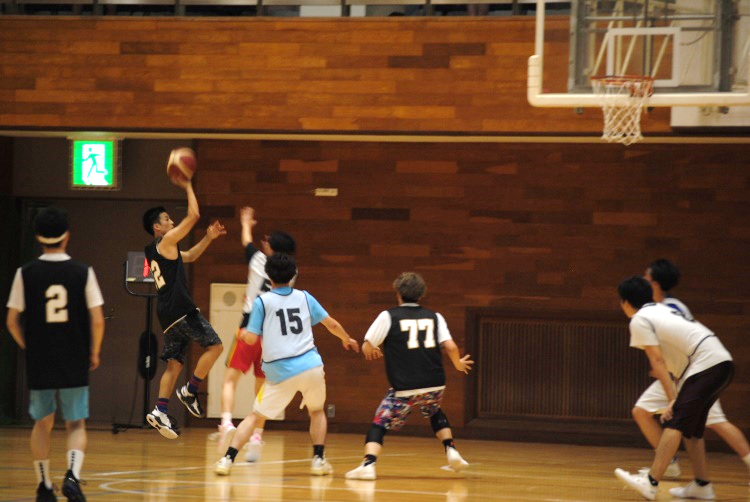 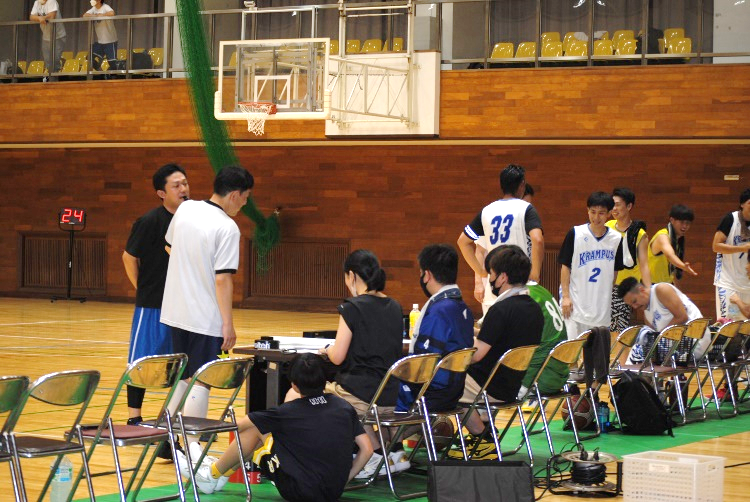 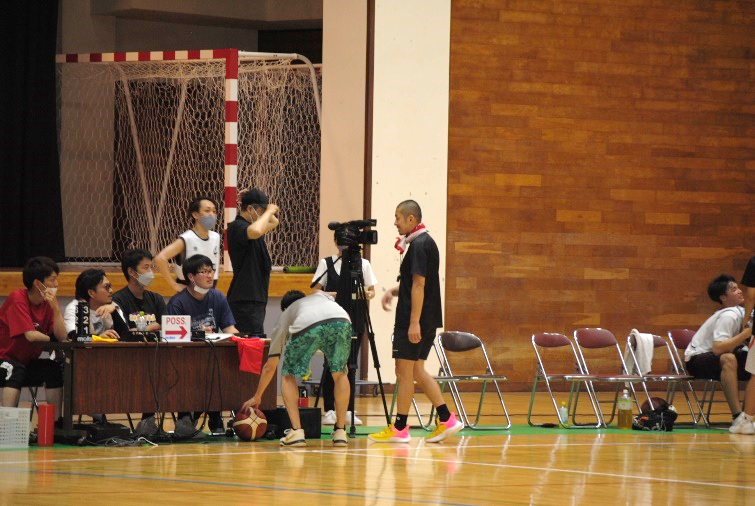 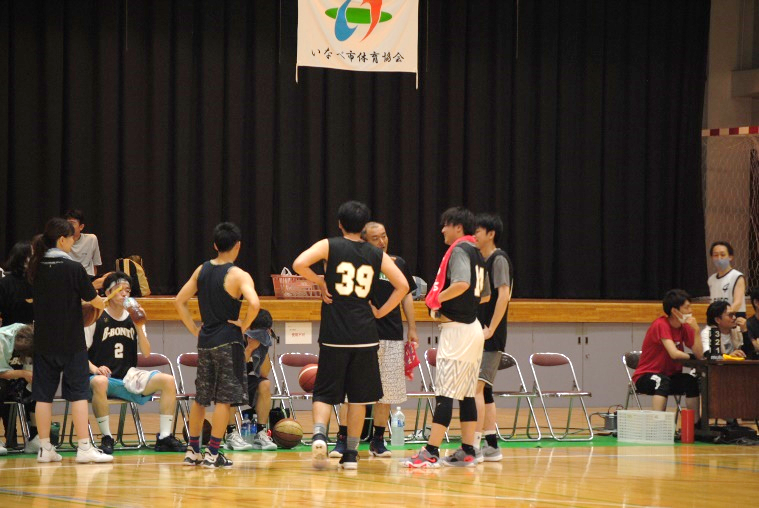 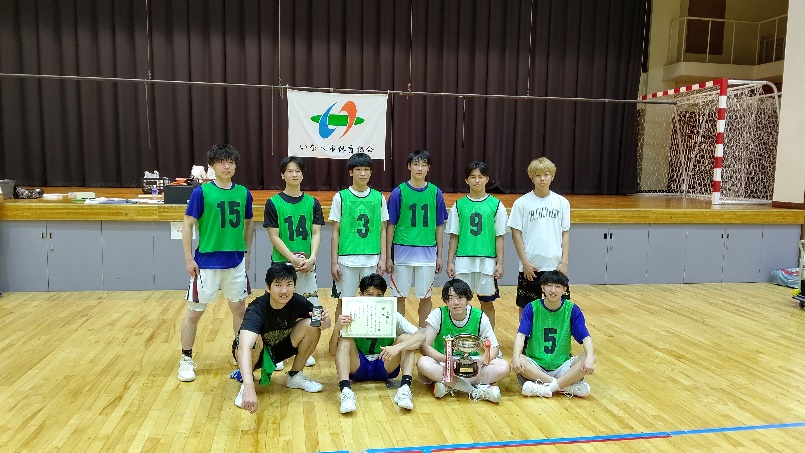 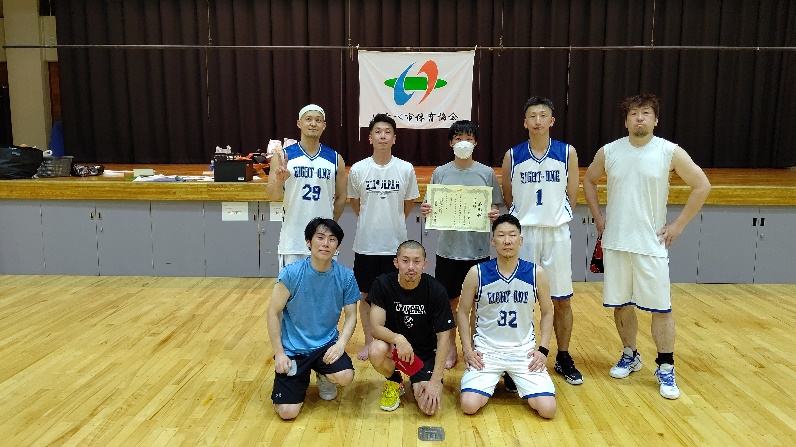 選手のみなさん、お疲れ様でした